Appeal Letter for InsuranceFrom,Lyle SuttonAp #250-9843 Elementum St. South Gate Missouri 68999 (736) 522-8584Date: 03-06-2014To,Palmer Gay557-2026 Purus St.Watertown TN 07367 Subject: ( 	) Dear Palmer Gay,Kindly accept this letter as my appeal against [Insurance Company’s Name]’s decision to reject my claim number 28776382 for covering the [Procedure Name] procedure that I underwent. I am a policyholder with your organization since 2004.In this period, I have undergone any treatment only with a doctor impaneled with you. However, recently my primary caregiver Dr. D recommended [Procedure Name] for my condition. Attached herewith are the documents for the same.As I checked, currently there is no doctor available in your list of impaneled doctors, who has sufficient experience in the [Procedure name]. Thus, I had to undergo treatment with Dr. T, who is an expert in the field. I had attached the bills for this treatment with my claim, which was rejected stating [reason].I had to make this decision due to the unavailability of a specialized doctor in the impaneled list. I sincerely request you to reconsider your decision and process my claim.Best Regards, [Sender’s Signature] Lyle Sutton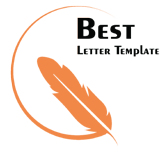 